        EMAIL ENTRY FORM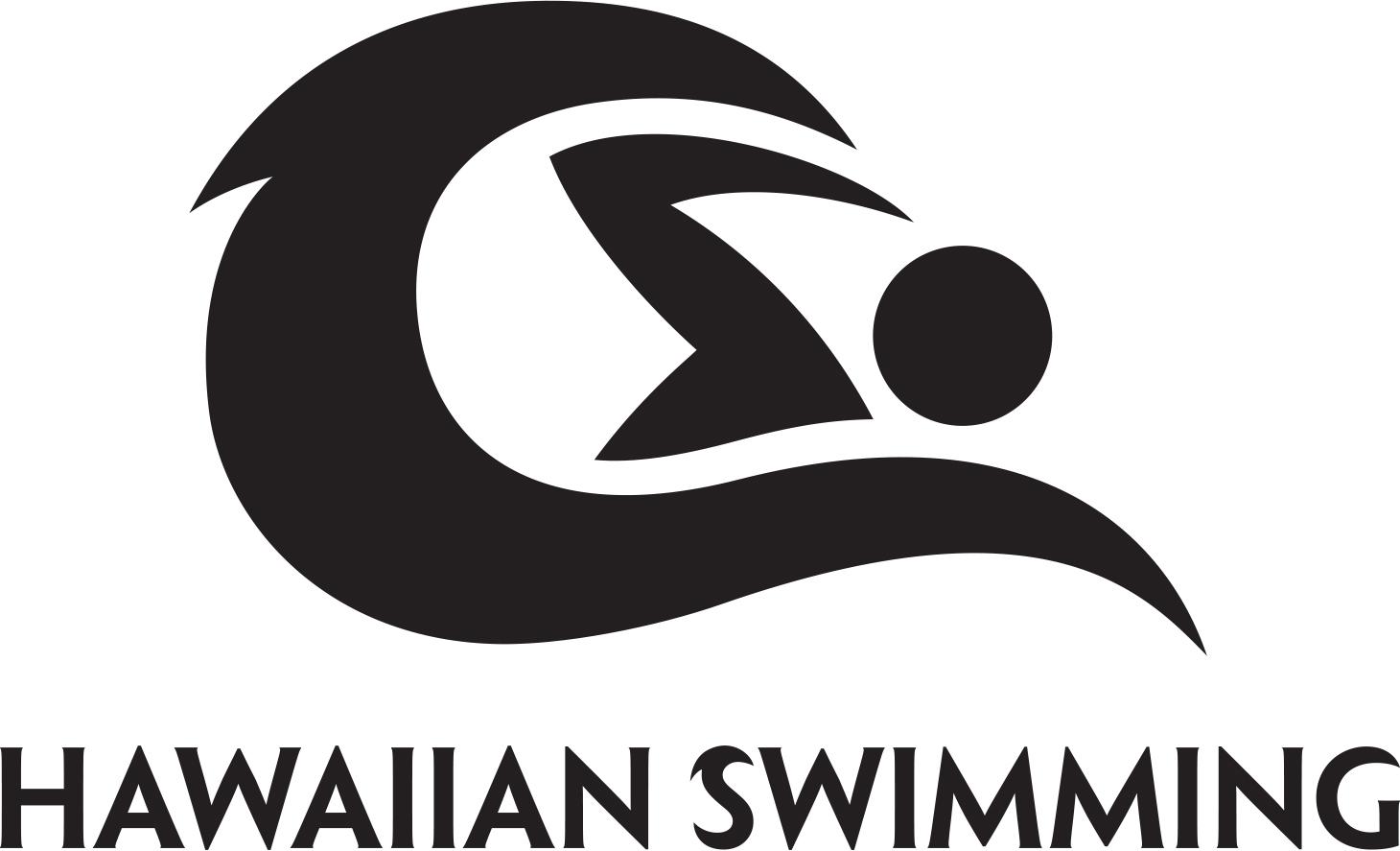      			2019 SENIOR Fall CHAMPIONSHIPS NEW QUALIFIERSSwimmers who achieve a first-time individual qualifying standard from Tuesday, November 12, 2019, through Sunday, November 17, 2019, may be entered, but only on the Email Entry Form and sent by email to the email address listed below by the stated deadline.  Email entries may not be used to improve the seed time of a previously submitted qualifying entry.  Swimmer who had a qualifying time and was not entered by the original entry date cannot enter this meet as a late entry.   Please use one form per swimmerEmail form to:  splendid_splenda@yahoo.com No later than Monday, Nov 18th, 2019, 9am.  Payment for additional entries must be posted by Tues, Nov 19th, 2019.*************************************************************************************************We have entered the following events on this EMAIL entry form:The undersigned coach or team representative of the swimmer listed on this entry form hereby certifies that all times stated on this entry form are true and correct.Coach Signature:__________________________________________________Swimmer Information:Print Name:   _______________________________________USAS ID # _________________________________________Event # _____	Event ________________________	Time:  __________________________Event # _____	Event ________________________	Time:  __________________________Event # _____	Event ________________________	Time:  __________________________Event # _____	Event ________________________	Time:  __________________________Event # _____	Event ________________________	Time:  __________________________Event # _____	Event ________________________	Time:  __________________________Event # _____	Event ________________________	Time:  __________________________